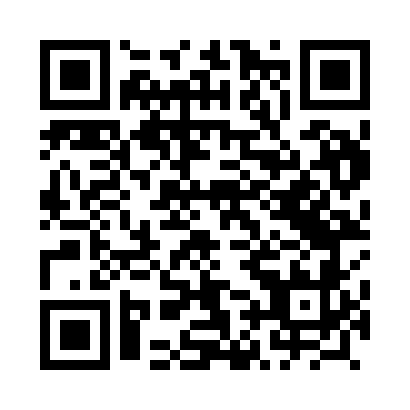 Prayer times for Chichy, PolandWed 1 May 2024 - Fri 31 May 2024High Latitude Method: Angle Based RulePrayer Calculation Method: Muslim World LeagueAsar Calculation Method: HanafiPrayer times provided by https://www.salahtimes.comDateDayFajrSunriseDhuhrAsrMaghribIsha1Wed2:595:2912:556:028:2210:422Thu2:555:2712:556:038:2410:453Fri2:515:2512:556:048:2610:484Sat2:475:2312:556:058:2710:515Sun2:445:2212:556:068:2910:546Mon2:415:2012:556:078:3010:587Tue2:405:1812:556:088:3211:018Wed2:405:1612:556:098:3411:029Thu2:395:1512:556:108:3511:0210Fri2:385:1312:556:118:3711:0311Sat2:385:1112:546:128:3811:0412Sun2:375:1012:546:138:4011:0413Mon2:365:0812:546:148:4111:0514Tue2:365:0712:546:158:4311:0615Wed2:355:0512:546:168:4411:0616Thu2:345:0412:546:178:4611:0717Fri2:345:0212:556:188:4711:0818Sat2:335:0112:556:188:4911:0819Sun2:335:0012:556:198:5011:0920Mon2:324:5812:556:208:5211:1021Tue2:324:5712:556:218:5311:1022Wed2:314:5612:556:228:5411:1123Thu2:314:5512:556:228:5611:1124Fri2:314:5312:556:238:5711:1225Sat2:304:5212:556:248:5811:1326Sun2:304:5112:556:259:0011:1327Mon2:294:5012:556:269:0111:1428Tue2:294:4912:556:269:0211:1529Wed2:294:4812:566:279:0311:1530Thu2:294:4712:566:289:0511:1631Fri2:284:4712:566:289:0611:16